自閉症支援講座　基礎編　オープン講座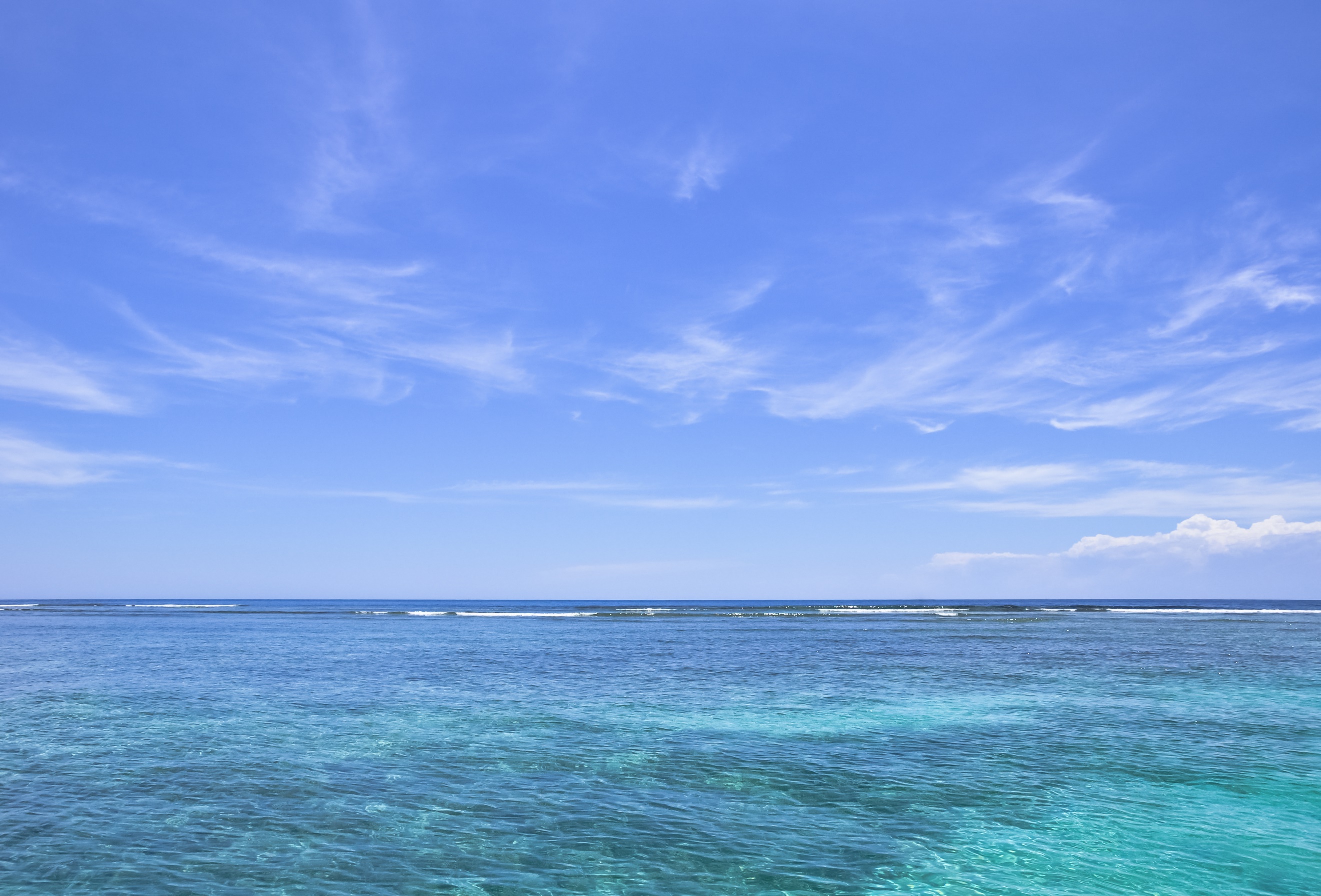 自閉症―医師の立場から―自閉症は症状の軽いものを含めると100人に1人いるといわれる身近な障害です。自閉症について、医師から見た支援など、医師の立場から見た自閉症についてお話しいただきます。お話を伺い、自閉症について理解を深め、支援に活かしませんか？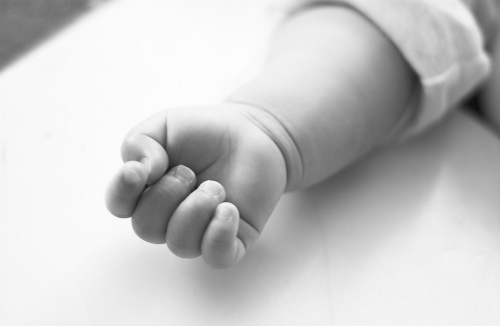 日時　2月14日（水）　10時～12時（受付等がございますので15分前までにお越しください）場所　東深井福祉会館内1階　障害者福祉センター　訓練室定員　100名費用　200円（テキスト代）対象者　市内・市外問いません。少しでも自閉症に興味があるかたのご参加をお待ちしております。受付　平成30年1月4日（木）～定員になり次第受付方法　電話・FAX・事務所窓口までお越しくださいTEL　04-7155-3638　FAX04-7153-3437